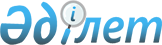 О внесении изменений и дополнений в приказ Министра образования и науки Республики Казахстан от 28 января 2015 года № 39 "Об утверждении видов и форм документов об образовании государственного образца и Правил их выдачи"Приказ Министра образования и науки Республики Казахстан от 4 мая 2020 года № 172. Зарегистрирован в Министерстве юстиции Республики Казахстан 4 мая 2020 года № 20566       В ссоответствии с статьи 5 статьи 5 Закона Республики Казахстан "Об образовании" и пункта 1 пункта 1 Закона Республики Казахстан "О государственных услугах" ПРИКАЗЫВАЮ:       1. Внести в приказ Министра образования и науки Республики Казахстан от 28 января 2015 года № 39 "Об утверждении видов и форм документов об образовании государственного образца и Правила их выдачи" (зарегистрирован в Реестре государственной регистрации нормативных правовых актов под № 10348, опубликован в информационно-правовой системе "Әділет" 21 июля 2015 года) следующие изменения и дополнения:       в Видах документов об образовании государственного образца, утвержденных указанным приказом:        дополнить пунктами 14 и 15 следующего содержания:        "14. В бланках вкладышей всех видов документов применяется технология автоматической идентификации и сбора данных и (или) QR код.        15. В бланках вкладышей, приложений к документам об образовании государственного образца размещаются логотипы аккредитационных агентств, аккредитовавших заявленные образовательные программы.";        приложения 4, 6, 10, 18, 19, 20, 21, 22, 23, 27, 28, 29, 30, 33, 34 и 35 к указанному приказу изложить в следующей редакции согласно приложениям 1, 2, 3, 4, 5, 6, 7, 8, 9, 10, 11, 12, 13, 14, 15 и 16 к настоящему приказу;      2. Департаменту высшего и послевузовского образования Министерства образования и науки Республики Казахстан в установленном законодательством Республики Казахстан порядке обеспечить:      1) государственную регистрацию настоящего приказа в Министерстве юстиции Республики Казахстан;      2) размещение настоящего приказа на интернет-ресурсе Министерства образования и науки Республики Казахстан после его официального опубликования;      3) в течение десяти рабочих дней после государственной регистрации настоящего приказа представление в Юридический департамент Министерства образования и науки Республики Казахстан сведений об исполнении мероприятий, предусмотренных подпунктами 1) и 2) настоящего пункта.      3. Контроль за исполнением настоящего приказа возложить на вице-министра образования и науки Республики Казахстан Дауленова М.М.      4. Настоящий приказ вводится в действие по истечении десяти календарных дней после дня его первого официального опубликования за исключением:       приложения 3 к настоящему приказу, который вводится в действие с 1 января 2021 года. Приложение к аттестату об основном среднем образовании Приложение к аттестату об основном среднем образовании      Пояснение по заполнению настоящей формы: предназначена для обучающихся с особыми образовательными потребностями (с легкой умственной отсталостью) в специальных школах, специальных классах общеобразовательных школ. Приложение к аттестату об основном среднем образовании      Пояснение по заполнению настоящей формы: предназначена для обучающихся с особыми образовательными потребностями (с умеренной умственной отсталостью) в специальных школах, специальных классах общеобразовательных школ. Приложение к аттестату об основном среднем образовании      Пояснение по заполнению настоящей формы: предназначена для обучающихся с особыми образовательными потребностями (с легкой и умеренной умственной отсталостью) в общеобразовательных школах в условиях инклюзивного образования по индивидуальным программам, не освоивших объем учебных дисциплин предусмотренных государственным общеобязательным стандартом соответствующего уровня образования, утвержденным приказом Министра образования и науки Республики Казахстан от 31 октября 2018 года № 604 (зарегистрирован в Реестре государственной регистрации нормативных правовых актов Республики Казахстан под № 17669). По не изучавшимся предметам прописываются слова "не изучался". Приложение к аттестату об общем среднем образовании      Министр образования
и науки
Республики Казахстан       Министр образования
и науки
Республики Казахстан А. АймагамбетовПриложение 1
к приказу
Министра образования и науки
Республики Казахстан
от 4 мая 2020 года № 172Приложение 1
к приказу
Министра образования и науки
Республики Казахстан
от 4 мая 2020 года № 172Приложение 1
к приказу
Министра образования и науки
Республики Казахстан
от 4 мая 2020 года № 172Приложение 4
к приказу
Министра образования и науки
Республики Казахстан
от 28 января 2015 года № 39Приложение 4
к приказу
Министра образования и науки
Республики Казахстан
от 28 января 2015 года № 39Приложение 4
к приказу
Министра образования и науки
Республики Казахстан
от 28 января 2015 года № 39ФормаФормаФормаНегізгі орта білім туралы аттестатқа қосымша (НОБ № ___ аттестатсыз жарамсыз)
__________________________________
 (тегі, аты, әкесінің аты) 
(болған жағдайда)
Оқыған кезінде __________________
________________________________
(білім беру ұйымының толық атауы)
мынадай білімін көрсетті:
қазақ тілі _______________________
қазақ әдебиеті ___________________
орыс тілі _______________________
орыс әдебиеті ___________________
ана тілі _________________________
( ) әдебиеті _____________________
шет тілі ________________________
алгебра ________________________
геометрия _____________________
информатика ___________________
география _______________________
биология ________________________
физика __________________________
химия __________________________
дүние жүзі тарихы ________________
 Қазақстан тарихы ________________ 
құқық негіздері__________________
өзін-өзі тану _____________________
музыка __________________________
көркем еңбек ____________________
дене шынықтыру _____________
таңдауы бойынша курстар ________
______________ факультативтік курстар бойынша бағдарламаны орындады.
Директор _______/ __________/
Директордың орынбасары _______/ ________/
Сынып жетекшісі _______/ ___________/
М.О.Приложение к аттестату об основном среднем образовании (без аттестата НОБ № ___недействительно)
________________________________
 (фамилия, имя, отчество) 
(при его наличии)
за время обучения в _____________
(полное наименование организации образования)
_____________________
показал (-а) следующие знания:
казахский язык __________________
казахская литература _____________
русский язык ____________________
русская литература ______________
родной язык _____________________
( ) литература ___________________
иностранный язык _______________
алгебра ________________________
геометрия _____________________
информатика ___________________
география ____________________
биология _____________________
физика _______________________
химия ________________________
всемирная история _____________
история Казахстана ___________
основы права _____________
самопознание _______________
музыка ____________________
художественный труд__________
физическая культура __________
курсы по выбору ______________
Выполнил (-а) программу по факультативным курсам ________________
Директор ________/ ___________/
Заместитель директора _______/ ________/
Классный руководитель _______/ _______/
М.П.Приложение к аттестату об основном среднем образовании (без аттестата НОБ № ___недействительно)
________________________________
 (фамилия, имя, отчество) 
(при его наличии)
за время обучения в _____________
(полное наименование организации образования)
_____________________
показал (-а) следующие знания:
казахский язык __________________
казахская литература _____________
русский язык ____________________
русская литература ______________
родной язык _____________________
( ) литература ___________________
иностранный язык _______________
алгебра ________________________
геометрия _____________________
информатика ___________________
география ____________________
биология _____________________
физика _______________________
химия ________________________
всемирная история _____________
история Казахстана ___________
основы права _____________
самопознание _______________
музыка ____________________
художественный труд__________
физическая культура __________
курсы по выбору ______________
Выполнил (-а) программу по факультативным курсам ________________
Директор ________/ ___________/
Заместитель директора _______/ ________/
Классный руководитель _______/ _______/
М.П.Приложение к аттестату об основном среднем образовании (без аттестата НОБ № ___недействительно)
________________________________
 (фамилия, имя, отчество) 
(при его наличии)
за время обучения в _____________
(полное наименование организации образования)
_____________________
показал (-а) следующие знания:
казахский язык __________________
казахская литература _____________
русский язык ____________________
русская литература ______________
родной язык _____________________
( ) литература ___________________
иностранный язык _______________
алгебра ________________________
геометрия _____________________
информатика ___________________
география ____________________
биология _____________________
физика _______________________
химия ________________________
всемирная история _____________
история Казахстана ___________
основы права _____________
самопознание _______________
музыка ____________________
художественный труд__________
физическая культура __________
курсы по выбору ______________
Выполнил (-а) программу по факультативным курсам ________________
Директор ________/ ___________/
Заместитель директора _______/ ________/
Классный руководитель _______/ _______/
М.П.Приложение 2
к приказу
Министра образования и науки
Республики Казахстан
от 4 мая 2020 года № 172Приложение 6
к приказу
Министра образования и науки
Республики Казахстан
от 28 января 2015 года № 39ФормаНегізгі орта білім туралы аттестатқа қосымша (БТ № ___ аттестатсыз жарамсыз) _________________________________ (тегі, аты, әкесінің аты) (болған жағдайда) Оқыған кезінде ____________________ (білім беру ұйымының толық атауы)
бітірді және мынадай білімін көрсетті:
қазақ тілі _______________________
Орыс тілі _______________________
оқу және тіл дамыту ______________
математика _____________________
информатика ____________________
айналадағы әлем _________________
жаратылыстану __________________
география _______________________
Қазақстан тарихы_________________
қоғам және құқық_________________
тәртіп мәдениеті__________________
бейнелеу өнері ___________________
музыка __________________________
әлеуметтік-тұрмыстық бағдарлау____
жалпы еңбекке даярлау_____________
кәсіби-еңбекке баулу_______________
бейімделген дене шынықтыру_______
Директор _______/ __________/
Директордың орынбасары ______/ ______/
Сынып жетекшісі ________/ __________/
М.О.
Елді мекен _____________________
____ жылғы "___" ______берілді.
Тіркеу нөмірі № ______________Приложение к аттестату об основном среднем образовании (без аттестата БТ № ___недействительно) _________________________________ (фамилия, имя, отчество) (при его наличии) за время обучения в ____________________ (полное наименование организации образования)
показал (-а) следующие знания:
казахский язык _________________
русский язык ____________________
чтение и развитие речи ____________
математика ______________________
информатика ____________________
мир вокруг ______________________
естествознание ____________________
география ________________________
история Казахстана_________________
общество и право__________________
культура поведения________________
изобразительное искусство _________
музыка __________________________
социально-бытовая ориентировка____
общетрудовая подготовка___________
профессионально-трудовое обучение___
адаптивная физическая культура _____________
Директор _________/ __________/
Заместитель директора ______/ _____/
Классный руководитель ____/ _____/
М.П.
Населенный пункт _____________
Выдан "____" _______________ года
Регистрационный номер № ___________Негізгі орта білім туралы аттестатқа қосымша (БТ № ___ аттестатсыз жарамсыз)
__________________________________
(тегі, аты, әкесініңаты) (болған жағдайда)
____________________
(білім беру ұйымыныңтолықатауы)
бітірдіжәнемынадайоқу пәндері бойынша оқытылды:
оқу, жазу және тіл дамыту _________
санау ___________________________
айналадағы әлем _________________
адам және әлем __________________
тәртіп мәдениеті _________________
бейнелеу өнері __________________
музыка және ырғақ _______________
әлеуметтік-тұрмыстық бағдарлау ___
шаруашылық еңбек ______________
кәсіп __________________________
бейімделген дене шынықтыру______
Директор _______/ __________/
Директордың орынбасары ___/ ____/
Сынып жетекшісі ______/ _______/
М.О.
Елді мекен __________________
_____ жылғы "___" _________ берілді.
Тіркеу нөмірі № ______________Приложение к аттестату об основном среднем образовании (без аттестата БТ № ___недействительно)
________________________________
(фамилия, имя, отчество) (при его наличии) окончил (-а)
______________
(полное наименование организации образования (школы)) и обучался по следующим учебным предметам:
чтение, письмо и развитие речи ______
счет _____________________________
мир вокруг _______________________
человек и мир ____________________
культура поведения________________
изобразительное искусство__________
музыка и ритмика _________________
социально-бытовая ориентировка______
хозяйственный труд ________________
ремесло _________________________
адаптивная физическая культура ______
Директор _______/ ________/
Заместитель директора _____/ _______/
Классный руководитель _____/ ______/
М.П.
Населенный пункт __________________
Выдан "____" _______________ года
Регистрационный номер № ___________Негізгі орта білім туралы аттестатқа қосымша
(БТ № ___ аттестатсыз жарамсыз)
___________________________________
(тегі, аты, әкесінің аты) (болған жағдайда)
__________________________
(білім беру ұйымының толық атауы)
бітірді және мынадай оқу пәндері бойынша оқытылды:
Қазақ тілі _______________________
қазақ әдебиеті ____________________
орыс тілі _________________________
орыс әдебиеті _____________________
қазақ тілі мен әдебиеті______________
орыс тілі мен әдебиеті ______________
ана тілі ___________________________
( ) әдебиеті ________________________
шет тілі___________________________
математика________________________
алгебра ___________________________
геометрия _________________________
информатика ______________________
жаратылыстану_____________________
физика ____________________________
химия _____________________________
география _________________________
биология __________________________
дүниежүзі тарихы __________________
Қазақстан тарихы ___________________
құқық негіздері_____________________
өзін-өзітану ________________________
музыка ____________________________
көркем еңбек _______________________
дене шынықтыру ___________________
таңдауы бойынша курстар __________
факультативтік курстар бойынша бағдарламаны орындады.
Директор _______/ __________/
Директордың орынбасары ____/ _____/
Сынып жетекшісі _______/ _________/
М.О.Приложение к аттестату об основном среднем образовании
(без аттестата БТ № ___недействительно)
_______________________________
(фамилия, имя, отчество) (при его наличии)
окончил (-а) __________________________
(полное наименование организации образования (школы)) и обучался по следующим учебным предметам:
казахский язык _________________
казахская литература ____________
русский язык __________________
русская литература ______________
казахский язык и литература______
русский язык и литература ________
родной язык____________________
( )литература_________________
иностранный язык ______________
математика____________________
алгебра _______________________
геометрия______________________
информатика __________________
естествознание__________________
физика_________________________
химия_________________________
география _____________________
биология _______________________
всемирная история _______________
история Казахстана ______________
основы права __________________
самопознание _________________
музыка ______________________
художественный труд __________
физическая культура ___________
курсы по выбору ______________
выполнил (-а) программу по факультативным курсам __________
Директор ________/ _________/
Заместитель директора ____/ _____/
Классный руководитель __/ ____/
М.П.Приложение 3
к приказу
Министра образования и науки
Республики Казахстан
от 4 мая 2020 года № 172Приложение 10
к приказу
Министра образования и науки
Республики Казахстан
от 28 января 2015 года № 39           ФормаЖалпы орта білім туралы
аттестатқа қосымша
(ЖОБ № ________ аттестатсыз жарамсыз) ________________________
тегі, аты, әкесінің аты)(болған жағдайда)
__________________________________
_____________________ оқыған кезінде
(білім беру ұйымының толық атауы)
мынадай білімін көрсетті:
қазақ тілі ___________________
қазақ әдебиеті ________________
орыс тілі ____________________
орыс әдебиеті ________________
орыс тілі мен әдебиеті__________
ана тілі _____________________
( ) әдебиеті __________________
шет тілі ______________________
алгебра және анализ бастамалары ____
геометрия ____________________
информатика ____________________
география _______________________
биология ________________________
физика __________________________
химия ___________________________
дүние жүзі тарихы ____________
Қазақстан тарихы __________________
құқық негіздері ____________________
өзін-өзі тану ______________________
көркем еңбек______________________
дене шынықтыру __________________
алғашқы әскери және технологиялық даярлық _________________________
кәсіпкерлік және бизнес негіздері
графика және жобалау______________ _________________________________
_________________________________
_________________________________
_________________________________
қолданбалы курстар ______________________
таңдауы бойынша курстар ______________
Директор ________/ __________/
Директордың орынбасары ______/ __________/
Сынып жетекшісі ___________/ __________/
М.О.Приложение к аттестату
об общем среднем образовании
(без аттестата ЖОБ № ___ недействительно)
__________________________________________
(фамилия, имя, отчество) (при его наличии)
за время обучения в ______________________
__________________________________________
(полное наименование организации
образования)
показал (-а) следующие знания:
казахский язык _____________________
казахская литература ________________
русский язык _____________________
русская литература ________________
русский язык и литература__________
родной язык _____________________
( ) литература ____________________
иностранный язык ________________
алгебра и начала анализа ____________
геометрия ________________________
информатика ______________________
география ________________________
биология _________________________
физика ___________________________
химия ____________________________
всемирная история _________________
история Казахстана _______________
основы права __________________
самопознание _____________________
художественный труд_______________
физическая культура _______________
 начальная военная и технологическая 
подготовка ________________________
основы предпринимательства и бизнеса
графика и проектирование__________ _________________________________
__________________________________
__________________________________
прикладные курсы __________________
курсы по выбору ___________________
Директор _____/ __________/
Заместитель директора _____/ _________/
Классный руководитель ______/ _______/
М.П.